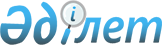 Об утверждении государственного образовательного заказа на дошкольное воспитание и обучение, размера родительской платы
					
			Утративший силу
			
			
		
					Постановление акимата области Абай от 11 апреля 2023 года № 74. Зарегистрировано Департаментом юстиции области Абай 14 апреля 2023 года № 42-18. Утратило силу постановлением акимата области Абай от 20 декабря 2023 года № 223.
      Сноска. Утратило силу постановлением акимата области Абай от 20.12.2023 № 223 (вводится в действие после дня его официального опубликования).
      В соответствии с подпунктом 7-3) пункта 2 статьи 6 Закона Республики Казахстан "Об образовании", приказом Министра образования и науки Республики Казахстан от 27 ноября 2017 года № 597 "Об утверждении Методики подушевого нормативного финансирования дошкольного воспитания и обучения, среднего образования, а также технического и профессионального, послесреднего, высшего и послевузовского образования с учетом кредитной технологии обучения", акимат области Абай ПОСТАНОВЛЯЕТ:
      1. Утвердить государственный образовательный заказ на дошкольное воспитание и обучение, согласно приложению 1 к настоящему постановлению.
      2. Утвердить размер родительской платы на дошкольное воспитание и обучение, согласно приложению 2 к настоящему постановлению.
      3. Государственному учреждению "Управление образования области Абай" в установленном законодательством Республики Казахстан порядке обеспечить: 
      1) государственную регистрацию настоящего постановления в Департаменте юстиции области Абай;
      2) размещение настоящего постановления на интернет-ресурсе акимата области Абай после его официального опубликования.
      4. Контроль за исполнением настоящего постановления возложить на курирующего заместителя акима области Абай.
      5. Настоящее постановление вводится в действие по истечении десяти календарных дней после дня его первого официального опубликования, пункт 1 распространяется на правоотношения, возникшие с 1 января 2023 года. Государственный образовательный заказ на дошкольное воспитание и обучение Размер родительской платы на дошкольное воспитание и обучение
					© 2012. РГП на ПХВ «Институт законодательства и правовой информации Республики Казахстан» Министерства юстиции Республики Казахстан
				
      Аким области Абай

Н. Уранхаев
Приложение 1 к постановлению
Акимата области Абай
от 11 апреля 2023 года
№ 74
Наименование региона
Виды дошкольных организаций образования
Виды дошкольных организаций образования
Виды дошкольных организаций образования
Виды дошкольных организаций образования
Виды дошкольных организаций образования
Наименование региона
Населен-ный пункт
Количест-во воспи-танников
Средняя стоимость расходов на одного воспитанника в месяц (тенге)
Средняя стоимость расходов на одного воспитанника в месяц (тенге)
Средняя стоимость расходов на одного воспитанника в месяц (тенге)
Наименование региона
Населен-ный пункт
Количест-во воспи-танников
Группы с 10,5 часовым режимом пребывания, в том числе мини-центры
Группы с 9 часовым режимом пребывания, в том числе мини-центры
Коррекционные группы с 10,5 часовым режимом пребывания
Абайский район
село
675
52 854
-
-
район Ақсуат
село
661
52 507
-
-
Аягозский район
село
100
52 507
-
-
Аягозский район
город
1962
47 936
-
-
Бескарагайский район
село
150
52 854
-
-
Бородулихинский район
село
627
52 680
-
-
Жарминский район
село
850
52 680
-
-
Кокпектинский район
село
550
52 507
-
-
город Курчатов
город
485
47 936
-
-
город Семей
город
11 174
47 936
-
85 505
Урджарский район
село
428
-
48 290
-Приложение 2
к постановлению
Наименование региона
Размер родительской платы в месяц (тенге)
Размер родительской платы в месяц (тенге)
Размер родительской платы в месяц (тенге)
Наименование региона
Виды дошкольных организаций
Виды дошкольных организаций
Виды дошкольных организаций
Наименование региона
Количество воспитанников
Детский сад/ ясли-сад
(до 3-х лет /от 3-х лет)
Мини-центр с полным днем пребывания детей
(до 3-х лет /от 3-х лет)
Абайский район
794
6 000/ 10 000
5 000/6 000
район Ақсуат
748
15 400/ 16 500
8 000/13 000
Аягозский район
2 574
16 000/ 17 000
16 000/ 17 000
Бескарагайский район
240
11 000/11 000
11 000/11 000
Бородулихинский район
974
11 565/ 14 650
11 565/ 14 650
Жарминский район
1 194
12 000/ 14 000
7 000/ 8000
Кокпектинский район
245
14 500/ 14 500
14 500/ 14 500
город Курчатов
425
13 000/ 13 000
12 000/ 13 000
город Семей
10 829
16 500/18 500
16 500/18 500
Урджарский район
1 478
7000/14000
7 000/14 000